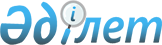 О понижении размера ставкиРешение Ерейментауского районного маслихата Акмолинской области от 27 марта 2024 года № 8С-18/8-24. Зарегистрировано Департаментом юстиции Акмолинской области 29 марта 2024 года № 8734-03
      В соответствии с пунктом 5 статьи 696-3 Кодекса Республики Казахстан "О налогах и других обязательных платежах в бюджет (Налоговый кодекс)", Ерейментауский районный маслихат РЕШИЛ:
      1. Понизить размер ставки, установленной абзацем вторым пункта 4 статьи 696-3 Кодекса Республики Казахстан "О налогах и других обязательных платежах в бюджет (Налоговый кодекс)" в Ерейментауском районе с 4 % на 2%.
      2. Настоящее решение вводится в действие с 1 января 2024 года и подлежит официальному опубликованию.
					© 2012. РГП на ПХВ «Институт законодательства и правовой информации Республики Казахстан» Министерства юстиции Республики Казахстан
				
      Председатель Ерейментауского районного маслихата 

М.Абжиков
